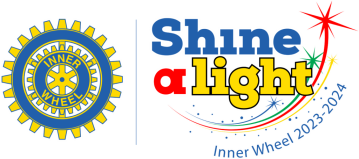 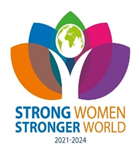 					Viken 26/6 2024Kära IW vänner/medlemmar i Distrikt 239, Brev 3 + 4,Då var det dags att summera mitt år som Dp! Vilket fantastiskt år det varit! Alla,15, besök hos våra distrikts klubbar. Kändes som besök gm ½ Skåne (gamla Malmöhus län?.+ Simrishamn). Fantastiska resor med vackra vyer, fina byar och vackert landskap (finns tendens, på sina håll åt engelsk landsbygd!) Samtliga klubbmöten var såå välkomnande och Ni tog så väl hand om mig! Jättetack!Under tidig vår har också mkt tid gått åt till att förbereda medverkan vid årets Convention i Manchester i maj. Vill också återigen tacka för all hjälp och stöd inför detta besök! Delvis med behov av alla utskick till och inskickat från klubbarna av olika uppgifter, utvärdering osv.Jaa, att få vara med om att fira IWs 100 år jubileum var en fantastisk upplevelse. Jättestort tack att ha´ fått förbetroendet att få vara med vid denna speciella Convention! Oj, oj, vilken upplevelse! Att ha´ fått vara del av ett såå stort evenemang händer nog bara en gång i livet… Träffade mkt kvinnor, ca 2500, som kommit tillsammans från nästan hela världen. För att få uppleva något så stort, med en förening som överlevt sina 1:a hundra år! Mitt första Convention! Både före och efter Convention hade man organiserat flera ”Pre Convention och Post Convention Tours”. Tyvärr kunde jag ej medverka då jag skulle vidare till Spanien för rehab träning söndagen efter hemkomst från Manchester.Vi var sammanlagt 45 IW deltagare från Sverige. Hotellet jag bodde på, Hotell Midland, låg faktiskt så nära Manchester Central Convention Centre att om jag gick ut via ”bakvägen” så låg entrén till Convention endast enkelt rakt över gatan! Årets Convention var, som jag förstått från tidigare Conventions, även denna otroligt välorganiserat, från början till avslutningen. (Tyvärr så missade jag invigningen, då jag drabbades av misstänkt blodpropp i höger ben på måndagen, dagen före avresan! Blev istället färd till sjukhus och tackochlov, sedermera friskförklarad och med avfärd till Manchester dag2 istället). Ny bilj. med avresa onsd morgon istället men missade därmed inledningsdagen bl.a med sångerna (som tränats in sedan okt -23 digitalt på sönd morgon 09 eng. tid varje månad sedan 2023 fram till invigningen). Tänk vad som går att internationellt förberedas digitalt! Körledaren Iclal Kardicali, från Turkiet, med assistans av Yeok San Cheng, var lysande!  Det stora uppdraget var ju att hantera alla 32 Motionerna. Dessa behandlades/beslutades om        /röstades fram under 3 ”Business Sessions” under 1 ½ dag. ”Uppdraget” hanterades alldeles utmärkt av IIW President Trish Douglas.                                                                                                                                                                                                                                                                                                                                                                                                                                                                                                                                                                                                                                                                                                                                 Samtliga som lagt fram motioner presenterade dem och därefter med en efterföljande dialog med ngr delegater som gav sina pos/neg synpunkter/motion. Med hjälp av Eva BGs sammanställning av D239s resultat röstade jag enl. ”mina röster”. Med hjälp av VUs lista och Eva Gilles sammanställning av besluten från Manchester, kan Ni ta del av resultatet och jämföra med våra/Era i D239. Bil 1, 2.Hela firandet var en fantastisk upplevelse att ha´ fått vara med om och med pampig avslutning. Alla damer i hattar och till festen även iklädda ”20-tals kläder” förhöjde stämningen och därmed upplevelsen av våra första 100 år!! Resten av kongressen avlöpte därefter väl! Vår nya inkommande IIW-president Mamta Gupta, Filipinerna, presenterades med sitt motto, ”Heartbeat of humanity”. Våra ledord; Vänskap, Hjälpsamhet och Internationell förståelse speglar klart även årets kongress!Hela Convention 2024 finns nu väl presenterat dels på IWs hemsida samt har också i förra veckan… presenterats i senaste IW nytt! Ta del av alla bilder och videos som Ursula H. så väl har dokumenterat. Dessa presentationer speglar väl även mina upplevelser. Nu leder mitt fantastiska år som Dp sig mot sitt avslut och det är dags att överlämna kedjan till Kjersti den 8/7 i Ystad hos Gunnel Svärd. Se inbjudan/anmälan på nätet. Hoppas vi ses där!				Marie Edwins Månsson DP 2023-2024Bifogas Bil 1 & 2